Aneks nr 1 do Plan Gospodarki Niskoemisyjnej dla Gminy Nowy Korczyn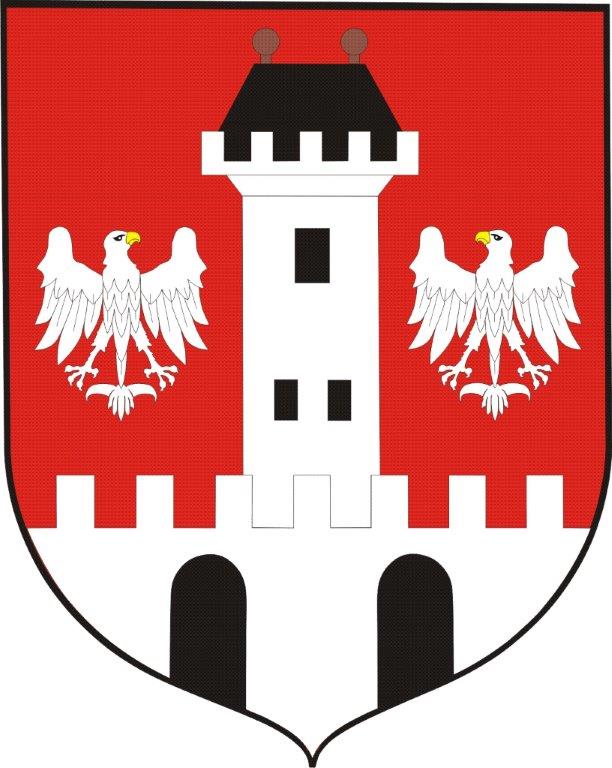 Listopad 2020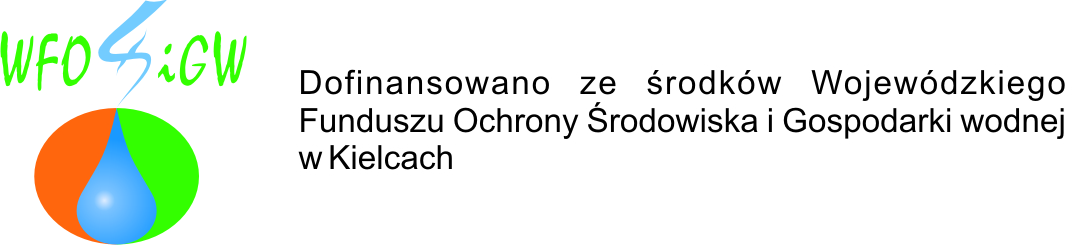 Plan Gospodarki Niskoemisyjnej dla Gminy Nowy Korczyn został przyjętym uchwałą nr XXVI/179/2017 Rady Gminy w Nowym Korczynie z dnia 2 maja 2017r. w sprawie przyjęcia aktualizacji Planu Gospodarki Niskoemisyjnej  dla Gminy Nowy Korczyn. Dokument przeszedł pozytywną weryfikację Wojewódzkiego Funduszu Ochrony Środowiska i Gospodarki Wodnej PGN dla Gminy Nowy Korczyn to strategiczny dokument, mający wpływ na lokalną gospodarkę ekologiczną i energetyczną. Potrzeba sporządzenia i realizacji Planu gospodarki niskoemisyjnej wynika z zobowiązań, określonych w ratyfikowanym przez Polskę Protokole z Kioto oraz w pakiecie klimatyczno-energetycznym, przyjętym przez Komisję Europejską w grudniu 2008 rok. Protokół ten przewiduje do roku 2020:-	redukcję emisji gazów cieplarnianych o przynajmniej 20 % w stosunku do poziomu w roku bazowym (w niniejszym Planie przyjęto rok 2005), -	zwiększenie udziału zużycia energii z odnawialnych źródeł do 20 % w ogólnym zużyciu energii, -	redukcję zużycia energii pierwotnej o 20 %. Opracowanie niniejszego aneksu nr 1 do Planu Gospodarki Niskoemisyjnej dla Gminy Nowy Korczyn wynika z pojawienia się nowej inwestycji o charakterze niskoemisyjnym planowanych do realizacji przez Gminę Nowy Korczyn.Aneks wprowadza następujące zmiany:Rozszerza się lata realizacji celów wskazanych w dokumencie  dla Gminy Nowy Korczyn do roku 2022 W rozdziale 6.3.1 Zadania średnio – krótkoterminowe planowane do realizacji do 2020 roku dodaje się tabelę 59.1 Zadania realizowane w latach 2021-2022 i zadanie  Kompleksowa termomodernizacja budynków pełniących ważne funkcje społeczne na terenie gminy Nowy Korczyn - etap II.Wprowadza się opis typów projektów mających znaczenie dla osiągnięcia celów PGN do realizacji w latach 2021 -2022Podliczenie efektów realizacji zadań nastąpi w roku 2023Jednocześnie  rokiem bazowym dla liczenia efektów energetycznych w PGN pozostanie rok 2013 r.Zadanie planowane na lata 2021-2022 będą realizowane, pod warunkiem otrzymania przez Gminę na nie dofinansowania. Dodaje się do punktu 6.3.1 Zadania średnio – krótkoterminowe planowane do realizacji do 2020 roku tabelę 59.1 Zadania realizowane w latach 2021-2022 Tabela 59.1 Zadania realizowane w latach 2021-2022TYPY PROJEKTÓW MAJĄCYCH ZNACZENIE DLA OSIĄGNIĘCIA CELÓW PGN do realizacji w latach 2021 -2022Wytwarzanie i dystrybucja energii pochodzącej ze źródeł odnawialnych, w tym: przebudowa i modernizacja (w tym zakup urządzeń) infrastruktury, służącej do wytwarzania energii elektrycznej i cieplnej, pochodzącej ze wszystkich źródeł odnawialnych (energia wodna, wiatru, słoneczna, geotermalna, biogazu, biomasy) z możliwością podłączenia do sieci dystrybucyjnej/ przesyłowej, budowa lub modernizacja jednostek wytwarzania energii elektrycznej i ciepła w wysokosprawnej kogeneracji z OZE i trigeneracji, z możliwością podłączenia do sieci dystrybucyjnej/ przesyłowej, Efektywność energetyczna i odnawialne źródła energii w przedsiębiorstwach wsparcie projektów dotyczących poprawy efektywności energetycznej (z uwzględnieniem OZE wykorzystywanej na potrzeby własne) przedsiębiorstw, mające na celu zmniejszenie zużycia i strat wody, energii elektrycznej, energii cieplnej.  Poprawa efektywności energetycznej z wykorzystaniem odnawialnych źródeł energii w sektorze publicznym i mieszkaniowym wsparcie projektów dotyczących modernizacji energetycznej budynków użyteczności publicznej oraz budynków mieszkalnych wielorodzinnych i jednorodzinnych wraz z wymianą wyposażenia tych obiektów na energooszczędne. d) działania inwestycyjne w obszarze zużycia energii w transporcie (transport publiczny, tabor gminny, transport prywatny i komercyjny), w tym poprzez wdrażanie systemów organizacji ruchu oraz wymiany taboru na niskoemisyjny, także elektryczny. Poprawa efektywności energetycznej w obszarze oświetlenia ulicznego oaz oświetlenia wewnętrznego i zewnętrznego obiektów. OświadczenieMy niżej podpisani w imieniu Gminy Nowy Korczyn oświadczamy, że zadania zaplanowane do realizacji przez Gminę Nowy Korczyn i jednostki jej podległe w latach 2021          i 2022 roku zawarte w niniejszym aneksie (nr 1), w przypadku ich realizacji, będą ujęte                             w projektach budżetów rocznych lub w projektach aktualizacji Wieloletniej Prognozy Finansowej w późniejszym czasie, zgodnie z harmonogramem ich realizacji.L.p.Rodzaj działania/ nazwa zadaniaZakresPodmiot odpowiedzialnyPlanowane lata realizacjiKoszt w PLNŹródła finasowaniaRedukcja emisji CO2 Mg/rokZmniejszenie zużycia energii finalnej MWh/rokIlość energii wytworzona z OZE MWh/rok1Kompleksowa termomodernizacja budynków pełniących ważne funkcje społeczne na terenie gminy Nowy Korczyn - etap IIProjekt obejmuje głęboką termomodernizację:•Budynek remizy w miejscowości Brzostków,•Budynek remizy w miejscowości Stary KorczynZakres prac: docieplenie ścian, docieplenie dachu, wymiana stolarki okiennej i drzwiowej, docieplenie podłogi na gruncie, modernizacja systemu ciepłej wody użytkowej, modernizacja systemu grzewczego  w tym: wymiana kotła, wymiana grzejników, montaż termostatów,  orurowanie i osprzęt, dostosowanie.Montaż instalacji OZE, wymian oświetlenia na energooszczędne typu LED.Gmina Nowy Korczyn2021-2022700 000,00 złRPO Województwa Świętokrzyskiego na lata 2014-2020 Oś 3 3. Efektywna i zielona energia Działanie 3.3 Poprawa efektywności energetycznej z wykorzystaniem odnawialnych źródeł energii w sektorze publicznym i mieszkaniowym. Środki własne Gminy, środki z WFOŚiGW w Kielcach104,83235,9510,11